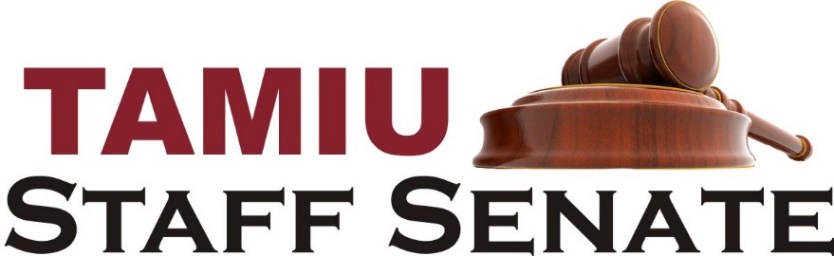 Meeting AgendaOctober 9, 201810 AM STC 231WelcomeReview of minutes of September meetingTreasurer's reportJessica Perez- Holiday SafetyStaff Senate UpdatesChipotle Fundraiser and other fundraisersBook ScholarshipsGala CommitteeTAMIU NewsMaroon MadnessA-B-See Vision Campaign for Laredo School Kids-Times Square OpticalIt’s on us video-Nayeli Lopez Open floorDoor prizesAdjournment